Data przyjęcia wniosku:                                                              Wniosek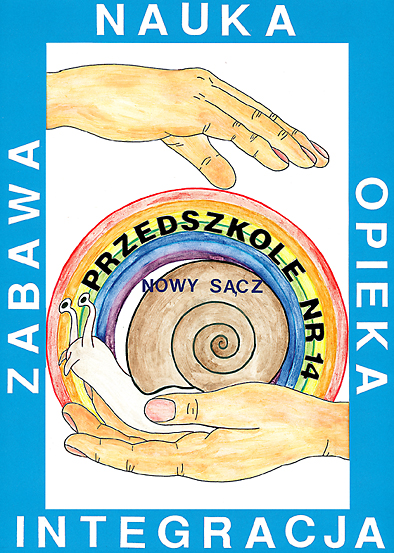 przyjęcie dziecka do publicznego przedszkola na rok szkolny  2021/2022Przedszkolem pierwszego wyboru jest ………………………………………………………………….................................................................( jeżeli wniosek złożony został w więcej niż jednym przedszkolu – w każdym,  jako   pierwszego wyboru  wpisywać należy  to samo przedszkole )Przedszkole drugiego wyboru:……………...………………………………………………….................Przedszkole trzeciego wyboru:……………………...……………………………………………………DANE  INDENTYFIKACYJNE KANDYDATADANE RODZICÓW KANDYDATA  (opiekunów prawnych)Proszę o zapis do grupy Montessori    Proszę o zapis do grupy konwencjonalnej W przypadku braku wolnych miejsc do grupy Montessori wybieram grupę konwencjonalną    3. Przewidywany pobyt dziecka w przedszkolu w godzinach  od ………………..….….do………………………Pouczenie i oświadczenie wnioskodawcy:    1) Pouczenie: a) Dane osobowe zawarte w niniejszym wniosku i załącznikach do wniosku będą wykorzystywane wyłącznie dla potrzeb związanych z postępowaniem rekrutacyjnym, prowadzonym na podstawie ustawy z 14 grudnia 2016 r. – Prawo Oświatowe (tekst jedn. Dz. U. z 2020 r. poz. 910 i 1378 oraz  z 2021 r. poz. 4).  b)Administratorem danych osobowych zawartych we wniosku oraz załącznikach do wniosku są dyrektorzy przedszkoli a sposób ich przetwarzania określa Klauzula informacyjna, stanowiąca załącznik  do niniejszego wniosku.2) Oświadczenia wnioskodawcy: a) Oświadczam, że podane we wniosku oraz załącznikach do wniosku dane są zgodne z aktualnym stanem faktycznym( Zgodnie z art. 233. § 1 ustawy z 6 czerwca 1997 r. Kodeks  karny (tekst jedn.:  Dz. U. z 2019 r. poz. 1950)  - kto, składając zeznanie mające służyć za dowód w postępowaniu sądowym lub w innym  postępowaniu  prowadzonym  na podstawie ustawy, zezna  nieprawdę lub zataja prawdę,  podlega  karze pozbawienia wolności do lat 3. b)Wyrażam zgodę na przetwarzanie danych osobowych zawartych w niniejszym wniosku i załącznikach do wniosku dla potrzeb związanych z postępowaniem rekrutacyjnym zgodnie z wnioskiem oraz zgodnie z przepisami ustawy z dnia 10 maja 2018 r. o ochronie danych osobowych ( Dz. U. z 2019 r. poz. 1781).Data i  czytelny podpis wnioskodawcy -rodzica kandydata /opiekuna prawnego     ………………..………………......                                    …………………..………………        (podpis matki / prawnego opiekuna dziecka )                                     (podpis ojca / prawnego opiekuna dziecka )4. DECYZJA  KOMISJI  KWALIFIKACYJNEJ  :Komisja Kwalifikacyjna  na posiedzeniu  w dniu………………………………………….….zakwalifikowała/nie zakwalifikowała * w/w  dziecko do przedszkola od  dnia …................... Ilość otrzymanych punktów   w I etapie rekrutacji .................................................................Ilość otrzymanych punktów w II etapie rekrutacji .................................................................Suma otrzymanych punktów w procesie rekrutacji ................................................................Podpisy członków Komisji :                                                                    1. Przewodniczący :    ......................................................                                                                2. Członek  :                 …....................…............................3. Członek :                  ......................................................     4. Członek :                  ......................................................     5.  Członek :                  ......................................................                    * nie potrzebne skreślić                               		                                NAZWISKO IMIĘPESEL – w przypadku braku serię i numer paszportu lub innego dokumentu potwierdzającego tożsamośćNAZWISKO IMIĘDATA I MIEJSCE URODZENIADATA I MIEJSCE URODZENIADATA I MIEJSCE URODZENIAADRES ZAMIESZKANIAADRES ZAMIESZKANIAADRES ZAMIESZKANIAIMIĘIMIĘNAZWISKONAZWISKOADRES ZAMIESZKANIAADRES ZAMIESZKANIAADRES ZAMIESZKANIAADRES ZAMIESZKANIATelefony kontaktowe :Telefony kontaktowe :Telefony kontaktowe :Telefony kontaktowe :e-mail :e-mail :e-mail :e-mail :